GREENWOOD PUBLIC SCHOOL, ADITYAPURAM, GWALIOR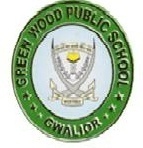 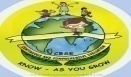 OUR MOTTO- DEVELOPMENT WITH DELIGHTHOLIDAY ASSIGNMENT - (2019-20)  CLASS-I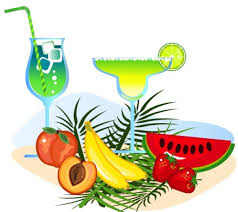 English 	-	Learn (Chapter-1) Hind		- 	Learn (Chapter-1) Maths		- 	(Tables 2 to 20) and complete the worksheet in a separate note book.EVS		- 	Learn (Chapter-1) GK		- 	1.Collect information about sea animals. Paste pictures and write 5 sentences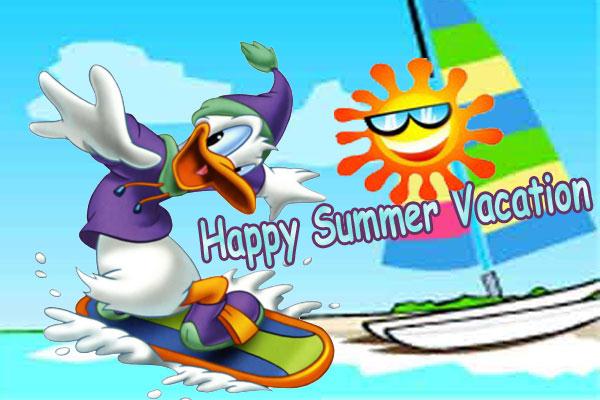                                     about them in a scrapbook.2.Read English/Hindi newspaper daily.Computer	-	Learn (Chapter-1) Art		- 	Make something creative with empty cold drink bottle.Moral Values	-  	Write 20 good thoughts in the scrapbook and learn them.	In these Vacations:-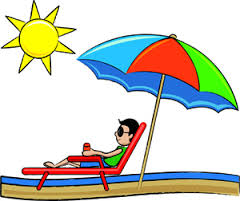 Let your child wash his / her plates after every meal.Let him/her work in the kitchen. Go for a walk with your child morning & evening.Plant a few saplings. Let your child take care of the plants.Visit an orphanage / old age home and donate a few things. Help your child create an emotional bonding. 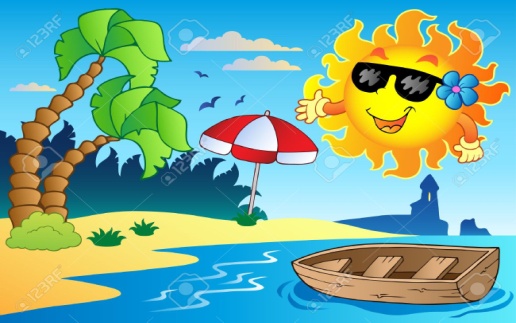 Teach your child to be respectful towards everyone.HAVE A GREAT VACATIONGREENWOOD PUBLIC SCHOOL, ADITYAPURAM, GWALIOROUR MOTTO- DEVELOPMENT WITH DELIGHTHOLIDAY ASSIGNMENT - (2019-20)  CLASS-IIEnglish 	-	Learn (Chapter-1) Hind		- 	Learn (Chapter-1) Maths		- 	 (Tables 2 to 20) and complete the worksheet in a separate note book.EVS		- 	Learn (Chapter-1) GK		- 	1.Collect information about sea animals. Paste pictures and write 5 lines about                                     them in a scrapbook. 2.Read English/Hindi newspaper daily.Computer	-	Learn (Chapter-1) Art		- 	Make something creative with waste CD.Moral Values	- 	Write 20 good thoughts in the scrapbook and learn them.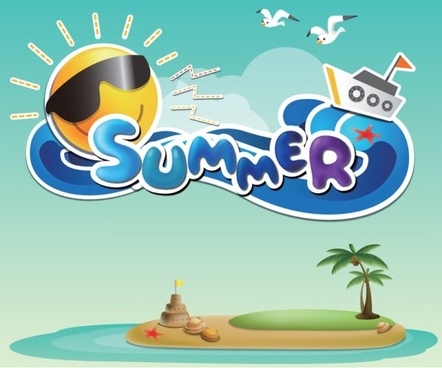 In these Vacations:-Let your child wash his / her plates after every meal.Let him/her work in the kitchen.Go for a walk with your child morning & evening.Plant a few saplings. Let your child take care of the plants.Visit an orphanage / old age home and donate a few things. Help your child create an emotional bonding. Teach your child to be respectful towards everyone. HAVE A GREAT VACATIONGREENWOOD PUBLIC SCHOOL, ADITYAPURAM, GWALIOROUR MOTTO- DEVELOPMENT WITH DELIGHTHOLIDAY ASSIGNMENT - (2019-20)  CLASS-IIIEnglish 	-	Learn (Chapter-1)  Hind		- 	Learn (Chapter-1) Maths		- 	(Tables 2 to 20) and complete the worksheet in a separate note book.EVS		- 	Learn (Chapter-1) GK		- 	1.Collect information about 10 great Indian personalities. Paste their pictures 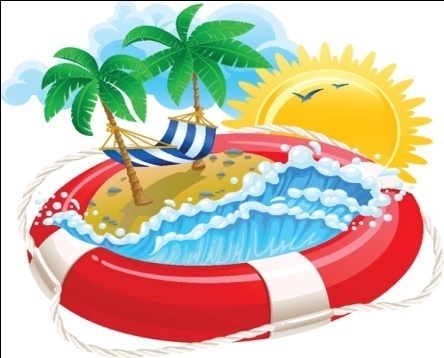                                     in a scrapbook and write 5 lines on each.2.Read English/Hindi newspaper daily.Computer	-	Learn (Chapter-1) Art		- 	Make a Pen Stand/Flower Pot with Ice cream sticks.Moral Values	- 	Write 20 good thoughts in the scrapbook and learn them.In these Vacations:-Let your child wash his / her plates after every meal.Let him/her work in the kitchen.Go for a walk with your child morning & evening.Plant a few saplings. Let your child take care of the plants.Visit an orphanage / old age home and donate a few things. Help your child create an emotional bonding. Teach your child to be respectful towards everyone.HAVE A GREAT VACATIONGREENWOOD PUBLIC SCHOOL, ADITYAPURAM, GWALIOROUR MOTTO- DEVELOPMENT WITH DELIGHTHOLIDAY ASSIGNMENT - (2019-20)  CLASS-IVEnglish 	-	Learn (Chapter-1)   Hind		- 	Learn (Chapter-1)  Maths		- 	(Tables 2 to 20) and complete the worksheet in a separate note book.Science	- 	Learn (Chapter-1)  Social Science	- 	Learn (Chapter-1)  GK		- 	1. Collect information about 10 great Indian Scientists. Paste their pictures in                                    a scrapbook and write 5 sentences on each. 2.Read English/Hindi newspaper daily.Computer	-	Learn (Chapter-1) Art		- 	For Girls: Doll Making For Boys: Robot MakingMoral Values	- 	Write 20 good thoughts in the scrapbook and learn them.	In these Vacations:- Let your child wash his / her plates after every meal. Let him/her work in the kitchen.Go for a walk with your child morning & evening.Plant a few saplings. Let your child take care of the plants.Visit an orphanage / old age home and donate a few things. Help your child create an emotional bonding. Teach your child to be respectful towards everyone. HAVE A GREAT VACATIONGREENWOOD PUBLIC SCHOOL, ADITYAPURAM, GWALIOROUR MOTTO- DEVELOPMENT WITH DELIGHTHOLIDAY ASSIGNMENT - (2019-20)  CLASS-VEnglish 	-	Learn (Chapter-1)  Hind		- 	Learn (Chapter-1)  Maths		- 	(Tables 2 to 20) and complete the worksheet in a separate note book.Science	- 	Learn (Chapter-1)  Social Science	- 	Learn (Chapter-1)  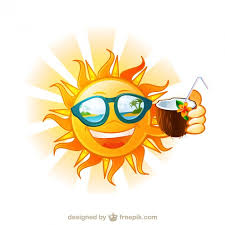 GK		- 	1. Collect the information about 10 great Indian Revolutionaries .Paste their pictures 			in a scrapbook and write 5 lines on each.2.Read English/Hindi newspaper daily.Computer	-	Learn (Chapter-1) Art		- 	For Girls: Make a beautiful Jewellery box with waste material and clay Jewellery.                      		For Boys: Make a Robot with waste material.Moral Values	- 	Write 20 good thoughts in the scrapbook and learn them.	In these Vacations:-Let your child wash his / her plates after every meal.Let him/her work in the kitchen.Go for a walk with your child morning & evening.Plant a few saplings. Let your child take care of the plants.Visit an orphanage / old age home and donate a few things. Help your child create an emotional bonding. Teach your child to be respectful towards everyone.HAVE A GREAT VACATIONGREENWOOD PUBLIC SCHOOL, ADITYAPURAM, GWALIOROUR MOTTO- DEVELOPMENT WITH DELIGHTHOLIDAY ASSIGNMENT - (2019-20)   CLASS-VIEnglish 	-	Learn (Chapter-1) and read English / Hindi Newspaper every day.   Hind		- 	Learn (Chapter-1)  Maths		- 	Practice chapter 1 & 2 and complete the worksheet in a separate note book.Science	- 	Learn (Chapter-1) Prepare a project report on spices (at least 20) where they are                                    found, their climate conditions and their medicinal value.Social Science	- 	Prepare a project file on Global Warming and write its consequences. Paste relevant                                     pictures. GK		- 	Prepare a project report on 2019 Elections Computer	-	Learn (Chapter-1)  Art		- 	Make A hanky set (any 5)Moral Values	- 	Write 20 good thoughts in your notebook (10 Hindi+10 English)In these Vacations:-Let your child wash his / her plates after every meal.Let him/her work in the kitchen.Go for a walk with your child morning & evening.Plant a few saplings. Let your child take care of the plants.Visit an orphanage / old age home and donate a few things. Help your child create an emotional bonding. Teach your child to be respectful towards everyone.5marks will be allotted for the project work against Sub enrichment activity.HAVE A GREAT VACATIONGREENWOOD PUBLIC SCHOOL, ADITYAPURAM, GWALIOROUR MOTTO- DEVELOPMENT WITH DELIGHTHOLIDAY ASSIGNMENT - (2019-20)  CLASS-VIIEnglish 	-	Learn (Chapter-1) and read English / Hindi Newspaper every day.      Hind		- 	Learn (Chapter-1)  Maths		- 	Practice chapter 1 & 2 and complete the worksheet in a separate note book.Science	- 	 Learn (Chapter-1) Prepare a project report on climate change and marine life. Paste                                      relevant pictures.Social Science	-   	1.Study the revolt of 1857 and make a project file.2Paste pictures relevant to the topic.                                    3.Focus should be on the following points:a. Causes of Revolt			b. Outbreak of the Revoltc. Revolutionaries involved		d. Result of the Revolt   GK		- 	Prepare a project report on 2019 Elections Computer	-	Learn (Chapter-1)  Art		- 	Make a Wall hanging using decorative materials (Mirrors, Beads ,CD ,Toothpics etc)                                               ORMacrame plant hanger. Moral Values	- 	Write 20 good thoughts in the scrapbook and learn them.In these Vacations:-Let your child wash his / her plates after every meal.Let him/her work in the kitchen.Go for a walk with your child morning & evening.Plant a few saplings. Let your child take care of the plants.Visit an orphanage / old age home and donate a few things. Help your child create an emotional bonding. Teach your child to be respectful towards everyone.5marks will be allotted for the project work against Sub enrichment activity.HAVE A GREAT VACATIONGREENWOOD PUBLIC SCHOOL, ADITYAPURAM, GWALIOROUR MOTTO- DEVELOPMENT WITH DELIGHTHOLIDAY ASSIGNMENT - (2019-20)  CLASS-VIIIEnglish 	-	Learn (Chapter-1) and read English / Hindi Newspaper every day.        Hind		- 	Learn (Chapter-1)  Maths		- 	Practice chapter 1 & 2 and complete the worksheet in a separate note book.Science	- 	Learn (Chapter-1) / Prepare a project report on science of fingerprints refer                                     to.www.colour.science.projects.com.Social Science	- 	Make a project file on a three Branches of government                                                             ORMake a project file on the History of Money . Paste relevant pictures.GK		- 	Prepare a project report on 2019 Elections Computer	-	Learn (Chapter-1)  Art		- 	Prepare Canvas Painting or a Designer Pot Moral Values	- 	Write 20 good thoughts in the scrapbook and learn them.In these Vacations:-Let your child wash his / her plates after every meal.Let him/her work in the kitchen.Go for a walk with your child morning & evening.Plant a few saplings. Let your child take care of the plants.Visit an orphanage / old age home and donate a few things. Help your child create an emotional bonding. Teach your child to be respectful towards everyone.5marks will be allotted for the project work against Sub enrichment activity.HAVE A GREAT VACATION